«УТВЕРЖДАЮ»                        «УТВЕРЖДАЮ»                            «СОГЛАСОВАНО»                                                                                                              Челябинская область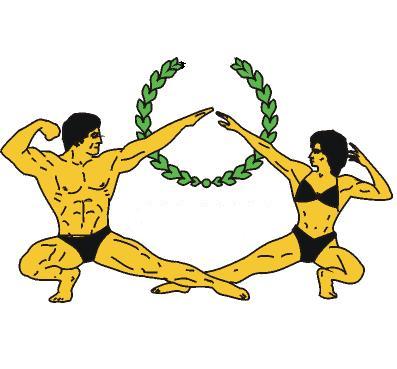 ФББРПОЛОЖЕНИЕо проведении открытого Чемпионата иПервенства Челябинской областипо бодибилдингу, бодифитнесу и фитнесу 28 сентября 2019 годаг. ЧелябинскНастоящее Положение составлено согласно Единому областному календарному плану официальных физкультурных мероприятий и спортивных соревнований Челябинской области на 2019 год1. Цели и задачиЧемпионат и первенство Челябинской области по бодибилдингу, бодифитнесу и фитнесу (далее Чемпионат), проводится с целью популяризации и развития бодибилдинга и его номинаций по версии IFBB, как пропаганды здорового образа жизни и наиболее эффективных средств оздоровления населения, повышения мастерства и выявления лучших спортсменов, а также формирования команды Челябинской области по бодибилдингу для участия на Чемпионате России, с 17 октября по 21 октября  2019 года, в г. Пермь.	2. Сроки и место проведения       Чемпионат проводится  в г. Челябинске 28 сентября 2019 года на сцене Центра международной торговли, по адресу: г. Челябинск, проспект Ленина, 35. Дополнительная регистрация участников 27 сентября 2019 года с 18.00 до 20.00 часов для спортсменов г. Челябинской области  и желающих спортсменов из других регионов.Основная регистрация участников 28 сентября 2019 года с 09.00 до 12.00 часов. Начало соревнований в 13.00 часов.	3. Организация и руководство соревнованиямиОбщее руководство подготовкой и проведением соревнований осуществляет ГСК, утвержденная ЧОФСОО «Федерация бодибилдинга», при поддержке Министерства по физической культуре и спорту  Челябинской области. Соревнования проводятся по правилам IFBB.Главный судья:  судья первой  кат. -  Иван Литвак (г. Челябинск); Главный секретарь: судья всероссийской кат. – Юлия Гуськова (г. Челябинск);	4. Участники соревнованийК участию в соревнованиях допускаются спортсмены пяти возрастных групп: ДЕВОЧКИ и МАЛЬЧИКИ (до 13 лет), ЮНОШИ и ДЕВУШКИ (до 18 лет включительно), ЮНИОРЫ и ЮНИОРКИ (с 18 до 23 лет включительно), ВЗРОСЛЫЕ  (старше 23 лет), МАСТЕРА (старше 35 лет женщины, старше 40 лет мужчины).Допуск                         К участию в соревнованиях будут допущены только при выполнении условий: - для жителей Челябинской области - обязательное вступление в ряды ЧОФСОО «Федерация бодибилдинга» - для участников из других регионов  - заявка на участие от региональной организацииСоревнования проводятся в следующих категориях:- ДЕВУШКИ – фитнес до 10 лет (2009 – 2011 г.р.);- ДЕВУШКИ - фитнес до 15 лет (2008 - 2004 г.р.);- МАЛЬЧИКИ - бодибилдинг до 13 лет (2006 г.р. и младше);- ЮНОШИ  – бодибилдинг (абсолютная категория 2001 г.р. и младше);- ЮНОШИ – фитнес (абсолютная категория 2001 г.р. и младше);- ЮНИОРЫ – бодибилдинг (абсолютная категория 1996 г.р.- 2001г.р.);- ЮНИОРЫ – классический бодибилдинг (абсолютная категория 1996 г.р. – 2001г.р.);- ЮНИОРКИ – фитнес – бикини (абсолютная категория, категория 1996 г.р. – 2001г.р );- МАСТЕРА – фитнес – бикини (абсолютная категория) ;- МАСТЕРА – бодибилдинг (абсолютная категория) ;- ЖЕНЩИНЫ – фитнес (абсолютная ростовая категория);- ЖЕНЩИНЫ – бодифитнес (абсолютная ростовая категория);- МУЖЧИНЫ – классический бодибилдинг (абсолютная ростовая  категория);- МУЖЧИНЫ – бодибилдинг (до 85кг);- МУЖЧИНЫ – бодибилдинг (свыше 85кг);- МУЖЧИНЫ – бодибилдинг (абсолютная категория);- МУЖЧИНЫ - пляжный бодибилдинг (до 178см);- МУЖЧИНЫ - пляжный бодибилдинг (свыше 178см);- МУЖЧИНЫ - пляжный бодибилдинг (абсолютная категория); -МУЖЧИНЫ  - классик физик (абсолютная категория)- ЖЕНЩИНЫ - фит-модель (абсолютная категория);- ЖЕНЩИНЫ – Велнес – фитнес (абсолютная категория);- ЖЕНЩИНЫ - фитнес - бикини (до 160 см);- ЖЕНЩИНЫ - фитнес - бикини (до 164 см);- ЖЕНЩИНЫ – фитнес – бикини (до 169см);- ЖЕНЩИНЫ – фитнес – бикини (свыше 169см);- ЖЕНЩИНЫ – фитнес – бикини (абсолютная категория).	Всего 24 категории и 3 абсолютные категории (дополнительно).Судейская коллегия вправе изменить количество категорий в зависимости от количества участников.ЮНОШИ, ДЕВУШКИ,  ЮНИОРЫ и ЮНИОРКИ могут выступать в старших возрастных группах, если они заняли 1-3 место в весовой или ростовой категории своей возрастной группы. 5. Условия приема участников (регистрация)Каждому участнику иметь при себе:Заявки, заверенные врачом, для предоставления мандатной комиссии, которая определяет допуск участников к данным соревнованиям. Допускаются участники, имеющие справки от врача не более месячной давности.Всем участникам необходимо иметь при себе: документ, удостоверяющий личность (паспорт и его копию (обязательно) для спортсменов, не имеющих спортивных разрядов) или свидетельство о рождении, № личного ИНН, № СНИЛС.Страховой полис обязательного медицинского страхования; оригинал договора о страховании несчастных случаев, жизни и здоровья (страховка должна быть спортивная, т.е. повышенного риска), спортивную разрядную книжку (для подтверждения спортивного разряда спортсменам, имеющим спортивные разряды).Участники, обладатели спортивных званий по бодибилдингу должны предъявить на взвешивании подтверждающие документы. Тренеры, представители, судьи и участники (с 18-ти летнего возраста), проживающие в Челябинской области, обязаны быть членами ЧОФСОО «Федерация бодибилдинга» и на аккредитации предъявить действующие членские билеты ЧОФСОО «Федерация бодибилдинга». Членом ЧОФСОО «Федерация бодибилдинга» можно стать во время         аккредитации, имея фото 3х4, оплатив вступительный взнос 500 рублей и получив членский билет. Продление членства 500 рублей.Заявку от региональных  федераций (для спортсменов других регионов)Спортсмены должны иметь костюм, соответствующий правилам IFBBМузыку для произвольных программ в формате MP3 на флэш-носителе USB (обязательное условие). Файл должен быть проверен заблаговременно для избегания проблем с воспроизведением!!!СТАРТОВЫЙ ВЗНОС с участников  соревнований старше 18 лет 1500 рублей, проход за кулисы для тренеров, представителей и сопровождающих 1500 рублей.Командировочные расходы, проезд, суточные и т.п. – за счет командирующих организаций.6. Программа соревнований27 сентября 2019 г.  18.00-20.00     Аккредитация, регистрация и взвешивание участников для спортсменов г. Челябинска и желающих из других регионов.28 сентября 2019г.7. Антuдопuнговые меропрuятuя           Принимая во внимание, что Международный олимпийский комитет, международные и национальные спортивные федерации, Всемирное антидопинговое агентство (ВАДА) и национальные антидопинговые службы направляют свои усилия на распространение духа честной игры и ведут борьбу с применением допинга в спорте - Федерация, тренеры и спортсмены обязуются:1. Не использовать в своей работе по спортивной подготовке спортсменов и в период участия их в соревнованиях, средства и методы, перечисленные в списке ВАДА в качестве запрещенных.2. Не допускать применения спортсменами на соревнованиях как внутри страны, так и за рубежом медикаментов в любых формах, пищевых добавок, специализированных препаратов спортивного питания без назначения врача сборной команды.3. Содействовать выполнению на соревнованиях и тренировочных сборах как внутри страны, так и за рубежом регламента прохождения антидопингового контроля в соответствии с Кодексом ВАДА, всемирной антидопинговой Конвенцией ЮНЕСКО, антидопинговыми правилами международных и национальных спортивных федераций.	8. Определение победителейПобедители и призеры определяются, согласно правилам IFBB, по наименьшей сумме мест. При равном количестве мест преимущество имеет спортсмен, у которого сумма мест в финале меньше. 	9. НаграждениеПобедители в каждой категории награждаются медалями, грамотами, Кубками. Призеры награждаются грамотами и медалями.10. Грим.Федерацией Бодибилдинга Челябинской области рекомендовано использование профессионального грима.Услуги профессионального нанесения грима – команда гримеров Jan Tana Ural.  Команда гримеров Jan Tana Ural - официальный партнер Федерации Бодибилдинга Челябинской области. Другие организации, предлагающие свои услуги - являются не официальными и не оказывают помощь в организации Чемпионата. Предварительная запись на грим на официальном сайте Jan Tana Ural: jantana-ural.ruВНИМАНИЕ ВСЕМ СПОРТСМЕНАМ, ПРЕДСТАВИТЕЛЯМ и ТРЕНЕРАМ!!! Использование пачкающегося грима на соревнованиях строго запрещено. За порчу имущества Центра международной торговли штраф 10000 рублей.   	11.Финансирование Министерство по физической культуре и спорту Челябинской области несет  расходы по награждению кубками, медалями и грамотами победителей и призеров соревнований  согласно категориям. Все остальные расходы по организации и проведению соревнований несет  ЧОФСОО «Федерация бодибилдинга» и спонсоры.12. ЗаявкиЗаявки на участие принимаются до 25 сентября 2019 года по адресу fbb174@mail.ruКопию заявки направить по адресу: evanich@mail.ru13. Обеспечение безопасностиОбеспечение безопасности участников и зрителей осуществляется согласно требованиям Правил обеспечения безопасности при проведении официальных спортивных соревнований, утвержденных постановлением Правительства Российской Федерации от 18 апреля 2014 года №353.ЧОФСОО «Федерация бодибилдинга» разрабатывает и утверждает по согласованию с территориальным органом внутренних дел план мероприятий по обеспечению общественной безопасности и общественного порядка в срок не позднее 10 дней до начала соревнований.ЧОФСОО «Федерация бодибилдинга» в целях обеспечения общественного порядка и общественной безопасности и соблюдения административных запретов на посещение мест проведения соревнований в дни их проведения в срок до тридцати календарных дней до дня начала проведения соревнований уведомляет соответствующий территориальный орган федерального органа исполнительной власти в сфере внутренних дел о месте, дате и сроке проведения соревнований и незамедлительно сообщает об изменении указанной информации.Участие в спортивных соревнованиях осуществляется только при наличии оригинала полиса страхования жизни и здоровья от несчастных случаев, который представляется в комиссию по допуску участников соревнований на каждого из них. Страхование участников спортивных соревнований может производиться как за счет бюджетных средств субъектов Российской Федерации, так и внебюджетных средств в соответствии с законодательством Российской Федерации.Оказание медицинской помощи осуществляется в соответствии с приказом Министерства здравоохранения Российской Федерации от 01.03.2016 г. №134н «О порядке организации медицинской помощи лицам, занимающимся физической культурой и спортом…»Основанием для допуска спортсмена к спортивным соревнованиям по медицинским заключениям является заявка на участие в спортивных соревнованиях с отметкой «Допущен» напротив каждой фамилии спортсмена, заверенная подписью врача по спортивной медицине и его личной печатью. Заявка на участие в спртивных соревнованиях подписывается врачом по спортивной медицине с расшифровкой фамилии, имени, отчества (при наличии) и заверяется печатью медицинской организации, имеющей лицензию на осуществление медицинской деятельности, предусматривающей работы (услуги) по лечебной физкультуре и спортивной медицине.ЧОФСОО «Федерация бодибилдинга» обеспечивает участников соревнования медицинским персоналом для контроля наличия у участников соревновний медицинских справок, подтверждающих состояние здоровья и возможность допуска спортсменов к соревнованиям, проведения перед соревнованиям и во время соревнований медицинских осмотров, оказания, в случае необходимости, скорой медицинской помощи.При перевозке участников соревнований автобусами руководствоваться «Правилами организованной перевозки группы детей автобусами», утвержденными Постановлением Правительства Российской Федерации от 17.12.2013 г. № 1177, а также «Правилами обеспечения безопасности перевозок пассажиров и грузов…», утвержденными Приказом Минтранса России от 15.01.2014 г. №7.Ответственность за вред, причиненный участникам спортивного соревнования и (или) третьим лицам, несут ЧОФСОО «Федерация бодибилдинга» и главная судейская коллегия, утвержденная ЧОФСОО «Федерация бодибилдинга».НАСТОЯЩЕЕ ПОЛОЖЕНИЕ ЯВЛЯЕТСЯ ОФИЦИАЛЬНЫМ ВЫЗОВОМ НА СОРЕВНОВАНИЯПРИЛОЖЕНИЕ 1ОБРАЗЕЦ ЗАЯВКИГлавному судье Кубка и ПервенстваЧелябинской областиЛитваку И.К.Заявка на участие в кубке  и первенстве ЧЕЛЯБИНСКОЙ ОБЛАСТИв г. …Челябинске…………..   «28» СЕНТЯБРЯ  2019 годасборной команды ………. г. Челябинска…Тренер-представитель:                                                        (……………………………………)Врач                                                                                      (……………………………………)P.S. Виза врача в каждой строчке должна быть заверена личным штампом.Президент ЧОФСОО «Федерация бодибилдинга»_____________И.К. Литвак«_____»_____________2019 г.Директор ОКУ «РЦСП Челябинской области»_______________М.А. Соколов«_____»______________2019 г.Первый заместитель Министра физической культуры и спорта Челябинской области_______________О.Ф. Мухаметзянов«_____»_______________2019 г.09.00 - 12.00Аккредитация, регистрация и взвешивание участников.12.00 – 12.30Заседание судейской коллегии.13.00 – 15.30Начало чемпионата:девушки – фитнес  до 10 лет (1 раунд – произвольная программа)мальчики - бодибилдинг до 13 летюноши – б/б (абсолютная категория)юноши – фитнес ( абсолютная категория ,1 раунд – произвольная программа)девушки – фитнес  до 10 лет (2 раунд – позирование)НАГРАЖДЕНИЕ: юноши б/б7.   девушки -  фитнес до 15 лет (1 раунд - произвольная программа)8.   юноши – фитнес абсолютная категория ( 2 раунд – позирование)9.   юниоры – классический  б/б (абсолютная категория)НАГРАЖДЕНИЕ: девочки  фитнес до 10 летНАГРАЖДЕНИЕ : ЮНОШИ фитнес (абсолютная категория)12.  девушки -  фитнес до 15 лет (2 раунд - позирование)13.  юниоры – б/б (абсолютная  категория) НАГРАЖДЕНИЕ: юниоры классический  б/б НАГРАЖДЕНИЕ: юниоры  б/б16.  НАГРАЖДЕНИЕ: девушки фитнес до 15 лет       17. ЮНИОРКИ  фитнес-бикини (абсолютная категория)       18. МАСТЕРА  фитнес-бикини (абсолютная категория)       19. МАСТЕРА – бодибилдинг (абсолютная категория) ;       20. НАГРАЖДЕНИЕ: юниорки фитнес-бикини (абсолютная категория)       21. НАГРАЖДЕНИЕ : МАСТЕРА фитнес-бикини (абсолютная категория)       22. НАГРАЖДЕНИЕ : МАСТЕРА бодибилдинг (абсолютная категория)15-30 – 16-00ПЕРЕРЫВ 16-00 – 18-00ТОРЖЕСТВЕННОЕ ОТКРЫТИЕ ЧЕМПИОНАТАженщины - фитнес (1 раунд)женщины – бодифитнес (абсолютная категория)мужчины – классический б/б (абсолютная категория)женщины – фитнес (2 раунд)НАГРАЖДЕНИЕ: мужчины классический  б/б (абсолютная категория)мужчины – б/б – 85 кгженщины - фит-модель (1 раунд)женщины – велнес – бикини (1 раунд)мужчины – б/б свыше 85 кгженщины - фит-модель (2 раунд)женщины – велнес – бикини (2 раунд)НАГРАЖДЕНИЕ: женщины фитнесНАГРАЖДЕНИЕ: женщины бодифитнесНАГРАЖДЕНИЕ: мужчины б/б – 85кгНАГРАЖДЕНИЕ: мужчины свыше 85кгмужчины – б/б – (абсолютная категория)НАГРАЖДЕНИЕ: женщины фит-модель (абсолютная категория)НАГРАЖДЕНИЕ : женщины велнес – бикини (абсолютная категория)НАГРАЖДЕНИЕ: мужчины б/б (абсолютная категория)18-00  - 18-15перерыв18-15 - 22-00Конкурс фитнес-бикини и пляжный бодибилдингженщины фитнес -бикини до 160 смженщины фитнес -бикини до 164 смженщины фитнес -бикини до 169 смженщины фитнес-бикини свыше 169сммужчины - пляжный бодибилдинг (до 178 см)мужчины - пляжный бодибилдинг (свыше 178см)мужчины - классик физик (1 раунд)мужчины – классик физик ( 2 раунд)НАГРАЖДЕНИЕ: женщины фитнес-бикини до 160смНАГРАЖДЕНИЕ: женщины фитнес-бикини до 164смНАГРАЖДЕНИЕ: женщины фитнес-бикини до 169смНАГРАЖДЕНИЕ: женщины фитнес-бикини свыше 169 смНАГРАЖДЕНИЕ: мужчины пляжный бодибилдинг (до 178см)НАГРАЖДЕНИЕ: мужчины пляжный бодибилдинг (свыше 178см)НАГРАЖДЕНИЕ: мужчины классик физик (абсолютная категория)женщины – фитнес-бикини (абсолютная категория)мужчины - пляжный бодибилдинг (абсолютная категория)НАГРАЖДЕНИЕ: мужчины пляжный бодибилдинг (абсолютная категория)НАГРАЖДЕНИЕ: женщины фитнес-бикини (абсолютная категория)22-00Окончание соревнований№ п/пФ.И.О.Спорт.званиеГод рожд.Возраст.категорияНоминация \категорияВиза врача1.Иванов Иван Ивановичмс1975мужчины Бб до 85 кгдопущен